Извещениео возможности предоставления гражданам земельного участка для индивидуального жилищного строительстваВ соответствии со статьей 39.18 Земельного кодекса Российской Федерации администрация муниципального образования Мостовский район информирует                о наличии свободного земельного участка площадью 1452 кв.м, в кадастровом квартале 23:20:0701002, местоположение участка: Краснодарский край, Мостовский район, станица Губская, улица Кирова, 52-А (согласно схемы расположения земельного участка или земельных участков на кадастровом плане территории), вид разрешенного использования: для индивидуального жилищного строительства, категория земель: земли населенных пунктов.Граждане (физические лица) вправе в течение 30 дней с даты опубликования настоящего извещения направить на имя главы муниципального образования Мостовский район заявление о намерении участвовать в аукционе по продаже указанного земельного участка. Прием заявлений осуществляется в рабочие дни с 8:00 до 17:00 часов                     с понедельника по четверг, в пятницу с 8:00 до 16:00 часов, кроме перерыва 12-00 до 13-00 часов по адресу: Краснодарский край, Мостовский район,                               пос. Мостовской, ул. Горького, 139.Способ подачи заявлений: заявления подаются или направляются заинтересованным лицом на бумажном носителе лично или посредством почтовой связи по выбору заявителя. Заявление подается в произвольной форме и должно быть подписано собственноручной подписью заявителя (представителя заявителя).В течение периода отведенного для приема заявлений заинтересованное лицо вправе ознакомиться со схемой расположения земельного участка,                           в соответствии с которой предстоит образовать земельный участок, в рабочие дни с 8:00 до 17:00 часов с понедельника по четверг, в пятницу с 8:00 до 16:00 часов, кроме перерыва 12-00 до 13-00 часов по адресу: Краснодарский край, Мостовский район, пос. Мостовской, ул. Горького, 140, 1 этаж, каб. № 2.К заявлению необходимо приложить следующие документы:1) копия документа удостоверяющего личность заявителя,2) копия доверенности (в случае, если заявление подписано представителем заявителя).Дата начала приема заявлений – 27 марта 2024 года (08 ч. 00 мин.).Дата окончания приема заявлений – 25 апреля 2024 года (17 ч. 00 мин.).Председатель комиссии                                                                            М.Г. Чеботова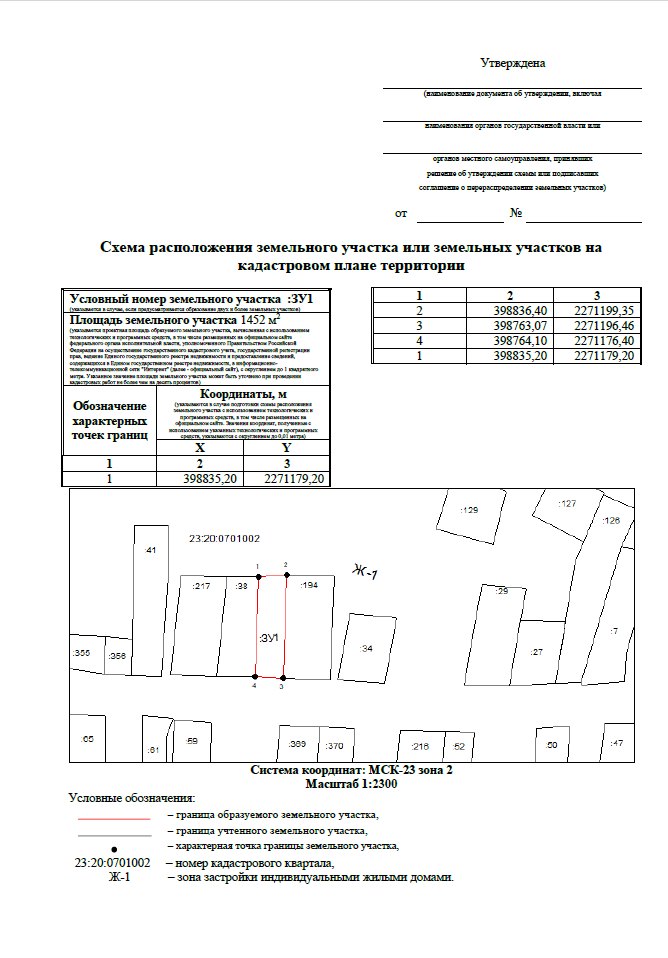 